«Бесценная  и всем необходимая вода» 10 августа в детском саду прошел день посвященный  воде .Цель – формировать у детей в сознании, что без воды жизнь не может существовать.  Весь день дети играли в игры (дидактические,  интерактивные, подвижные, ит.д.) экспериментировали, и т.д. В гости  к детям приходил Нептун, который рассказывал о необходимости беречь воду. В конце дня  педагоги  подготовили и провели  интеллектуальную игру:  «Бесценная и всем необходимая вода». 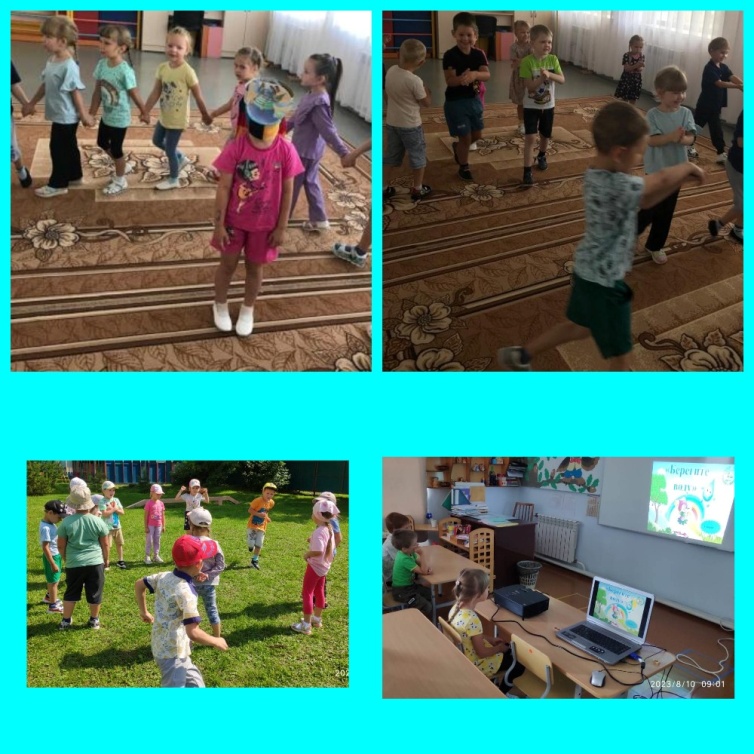 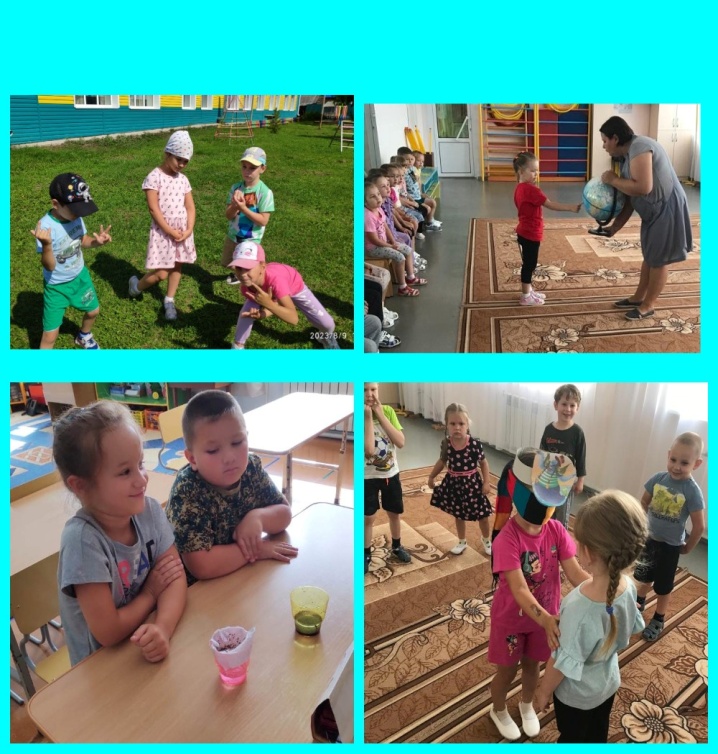 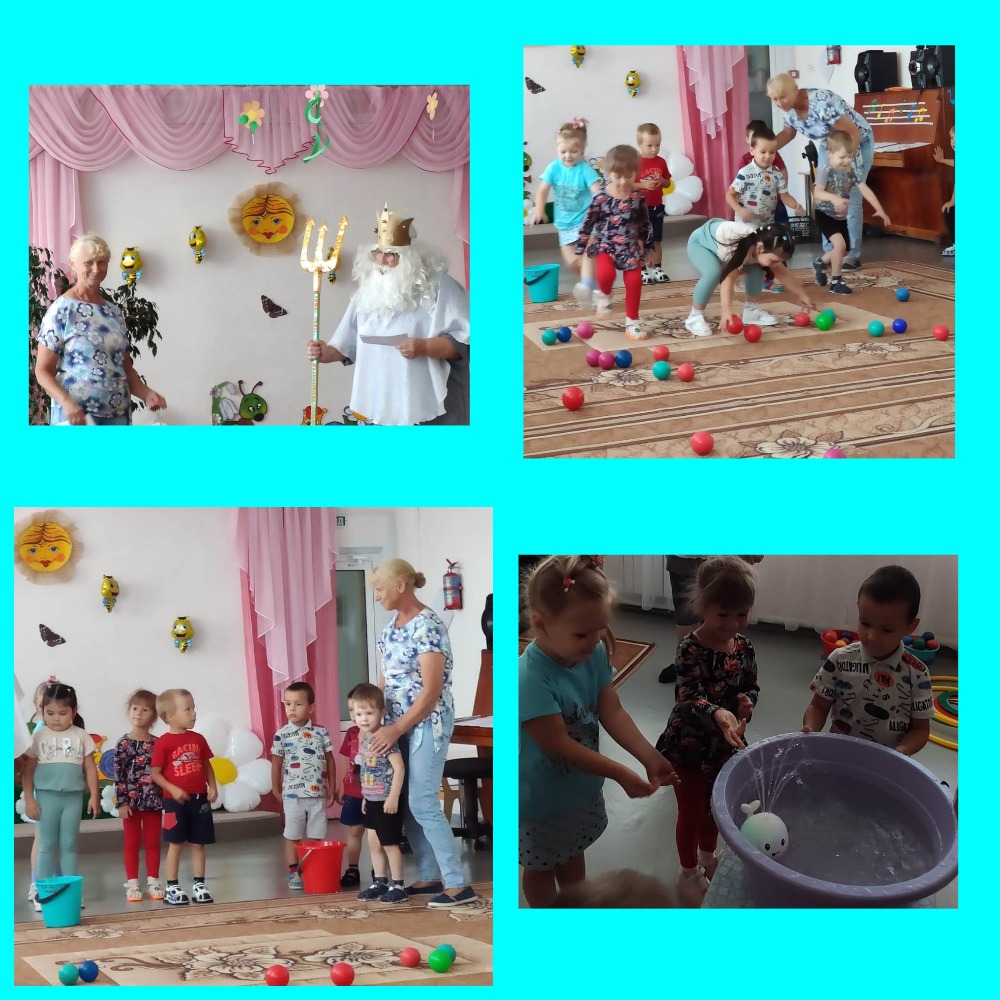 